SUSTAINABILITY PLAN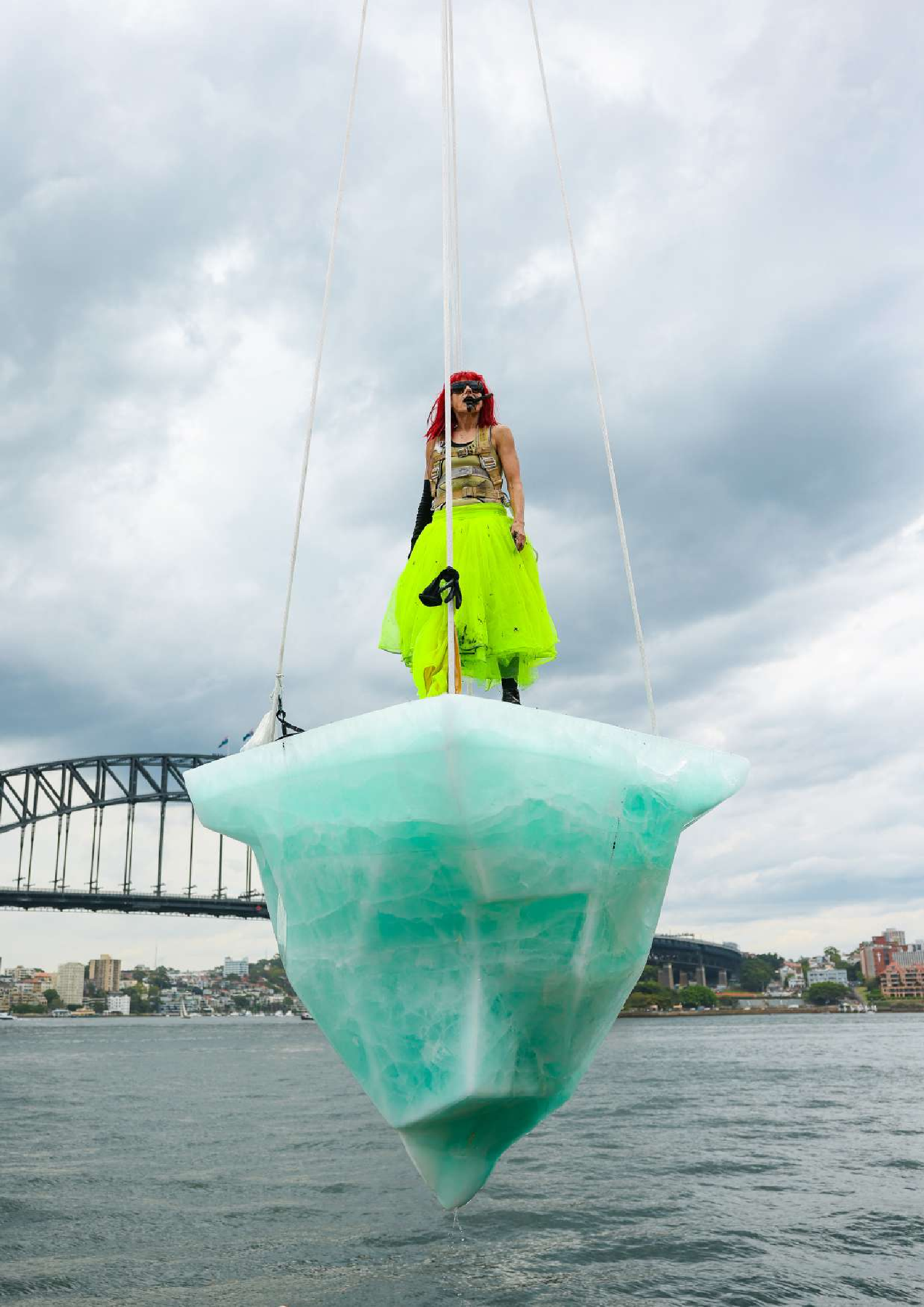 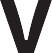 In the Wake of Progress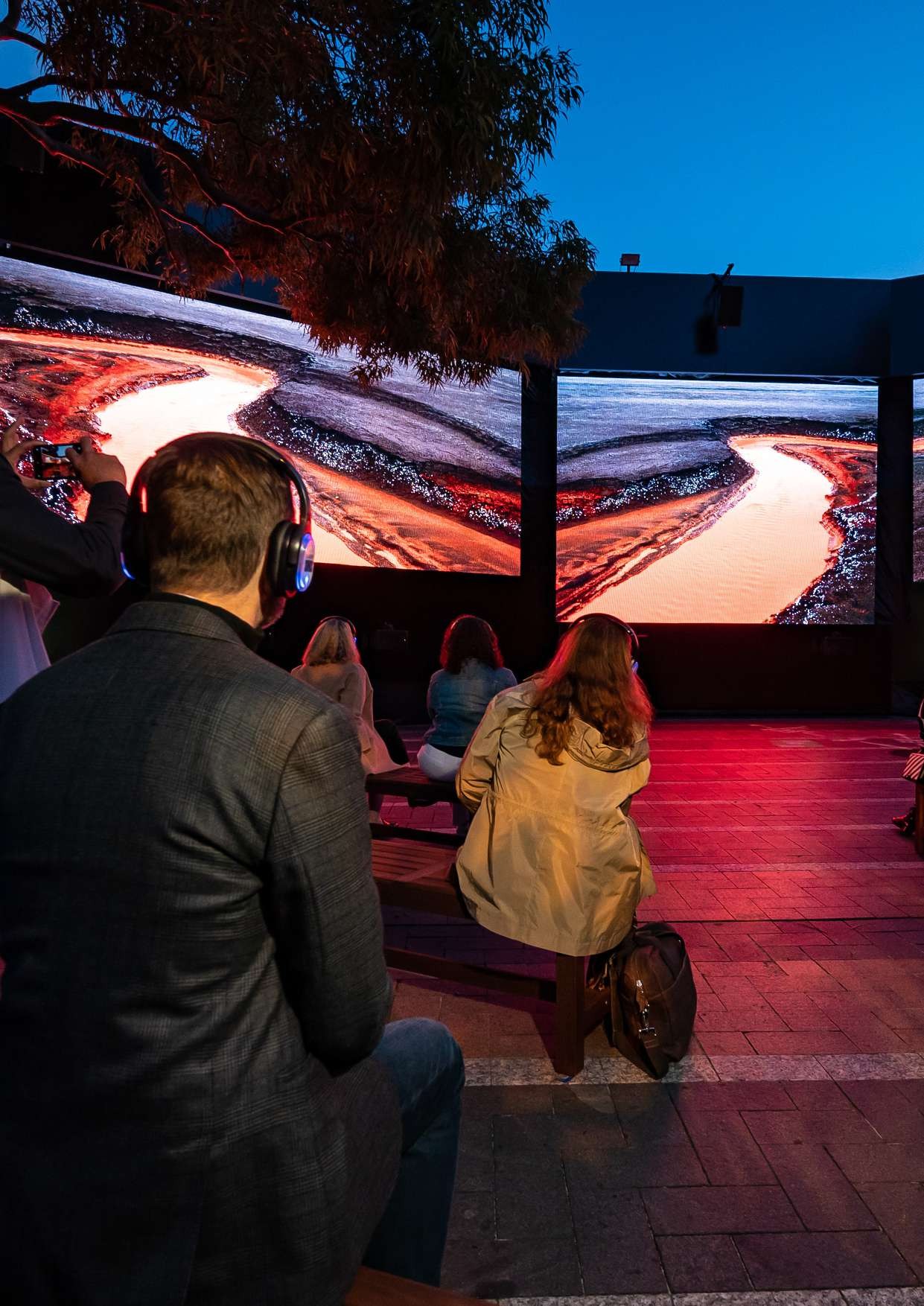 Sydney Festival 2022SUSTAINABILITYPLANINTRODUCTIONSydney Festival is Australia’s premier arts and cultural festival, and a highlight of the city’s vibrant annual events calendar. Each January the city-wide celebration of culture and creativity animates indoor and outdoor locations across Greater Sydney with theatre, music, dance, visual art and more.We are proud of the role Sydney Festival plays in introducing audiences to new and established work from across the globe, yet we recognise that staging such productions, especially international work, comes at a cost to the environment which we both cherish and rely on to create world-class live events.The performing arts benefit the community in ways beyond measure, so it is imperative that the industry adapts in order to deliver these benefits without exacting an unacceptable environmental toll.Sydney Festival embraces the role it plays as a leading creative organisation in championing this evolution in operations, in raising awareness of climate change through the works we stage, and encouraging and empowering our local, national and international partners, staff, sponsors, vendors and audiences to adopt better practices.We are striving to adopt greener ways of working by reducing our waste, using clean energy sources when available, partnering with sustainable companies and exploring the most impactful options for carbon offsetting that deliver a legitimate and evidence-based reduction of emissions.At Sydney Festival we are committed to reducing our carbon footprint and doing our utmost to support global change towards a sustainable future.We also commit to ongoing improvement of our sustainability practices: we will evaluate achievements and review priorities annually to ensure our actions are making a real difference3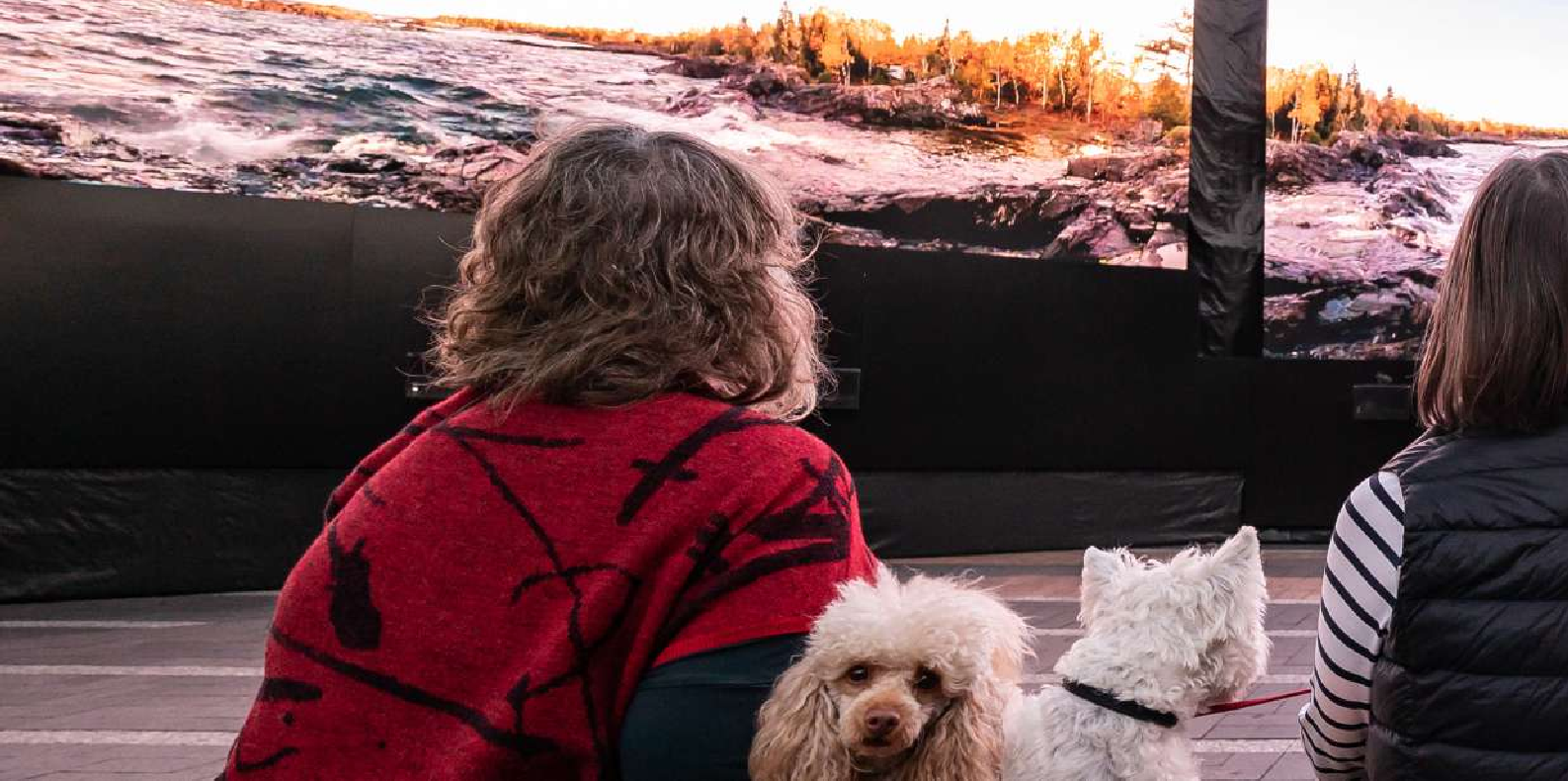 POLICY DEVELOPMENTSydney Festival strives to balance economic, environmental and social factors in a way that will ensure resource conservation and protection of the environment now and in the future. We will promote the efficient use of resources, reduce and prevent pollution and enhance biodiversity protection. Sydney Festival will communicate practical guidance to its stakeholders in applying an evidence-based approach to sustainability for all the activities we conduct, promote, produce or influence.Sustainability policy development is currently underway. The scope of the Sydney Festival Sustainability and Environmental Management Strategy will include:4Changing Processes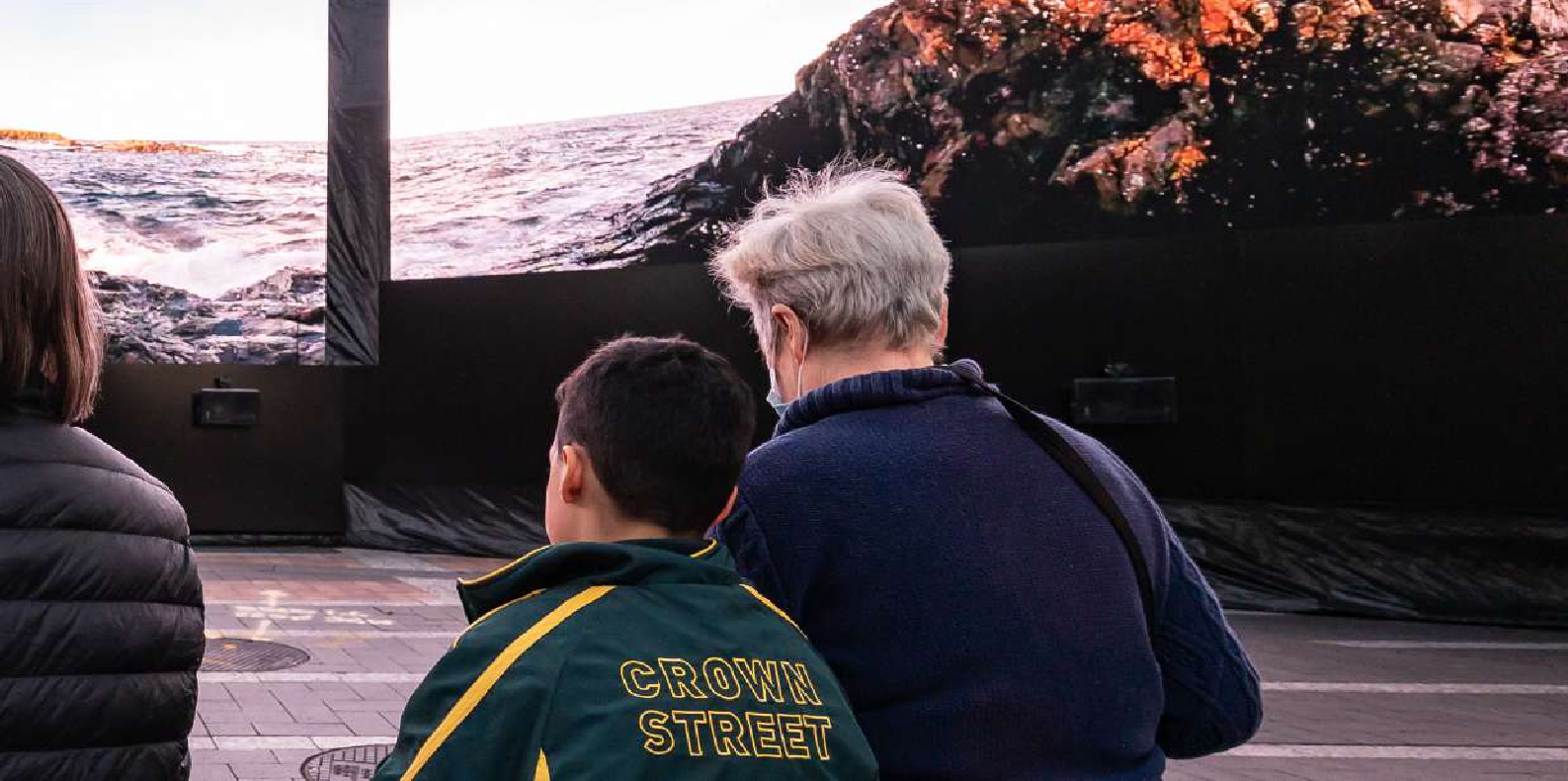 Review and alter our operational activities where feasible to reduce greenhouse gas emissions and waste production.Energy EfficiencyImprove our energy efficiency by reducing energy requirements of our operations.Supply Chain ManagementIntroduce lower carbon products and services and develop partnerships with suppliers who foster sustainable development and support the reduction of greenhouse gas emissions and single-use plastics.Renewable EnergyPurchase or generate green energy such as solar, geothermal or wind power wherever possible.Fuel SwitchingReduce our Carbon Dioxide [CO2] / greenhouse emissions by switching to lower carbon content fuels where available and feasible.Waste ManagementReduce refuse by eliminating single-use plastic packaging and selecting alternative disposal methods throughout our administration and operations.Transport and PlanningImplement transport strategies which minimise climate impact (adopt new technology to reduce travel, encourage car sharing and maximize public transport).Biodiversity ProtectionAssess and consider ecological values and land- use aspects in our operational location selection.OffsetsWhere alternative efficiencies are not yet achievable, consider the purchase of greenhouse gas emission credits to compensate for our carbon footprint (by investing in emission reductions elsewhere).Measurement and TargetsMeasure our carbon footprint in order to set and achieve quantitative targets/outcomes thatreduce our environmental impact over a defined period of time.A Bee Story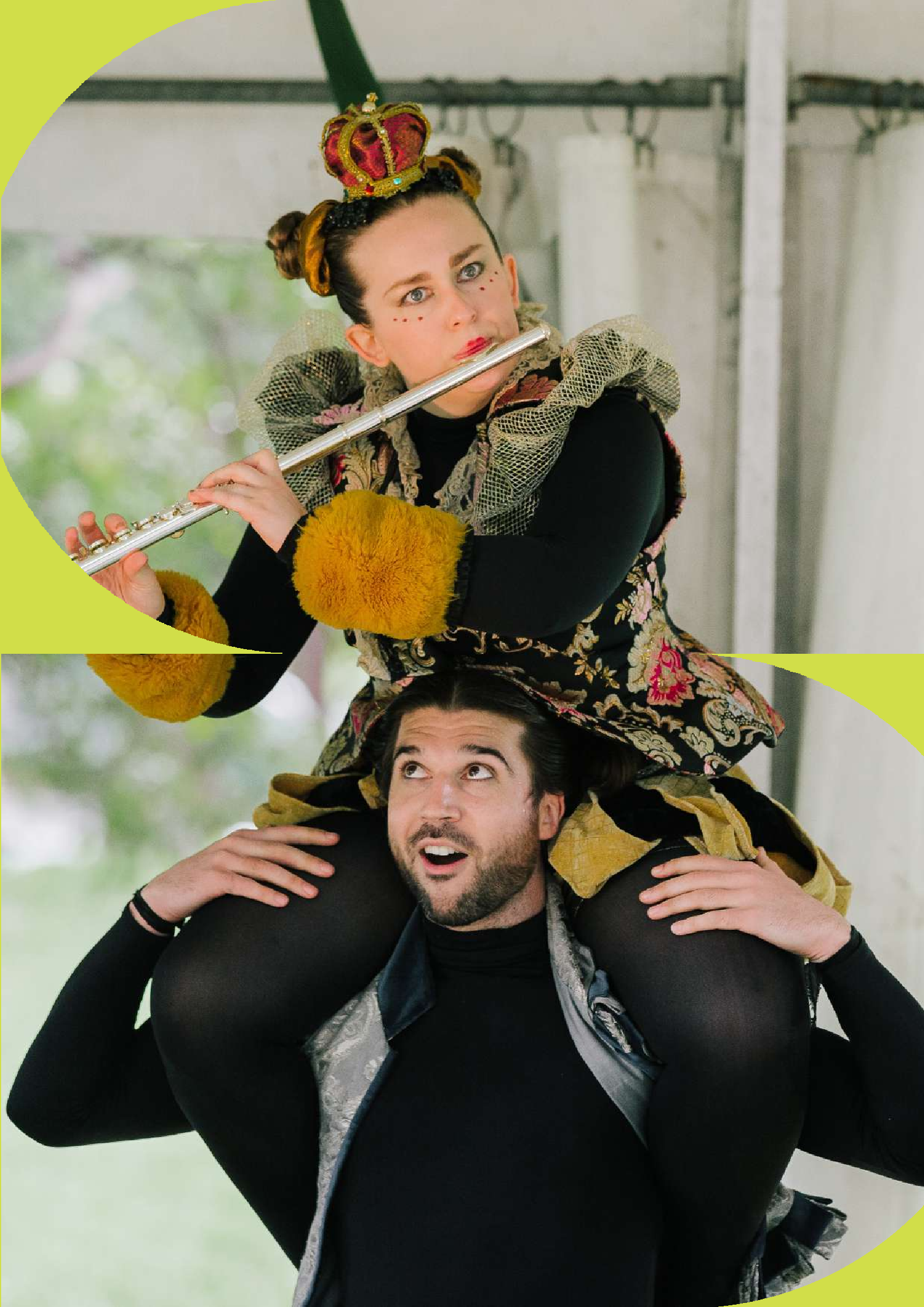 Sydney Festival 2021OFFICESUSTAINABILITYPLANThe year-round Sydney Festival office at The Rocks in Sydney falls within the scope of our vision for a Sustainable Sydney Festival. We aim to review the operating and procurement practices of the office to ensure the most sustainable choices and practices possible.7SUSTAINABILITY PLANThe potential impacts of power use by Sydney Festival include the consumption of fossil fuels in energy production, greenhouse gasses emitted, and creation of localised pollution from mobile generators. Power is required for stage sound, lighting and visuals, site offices and equipment, food stallholders, bars and site lighting in outdoor events, forvenue operation of indoor events, and for year-round office activities based at The Rocks, Sydney. Power for Sydney Festival is supplied through mains electricity and by mobile generators.8THAW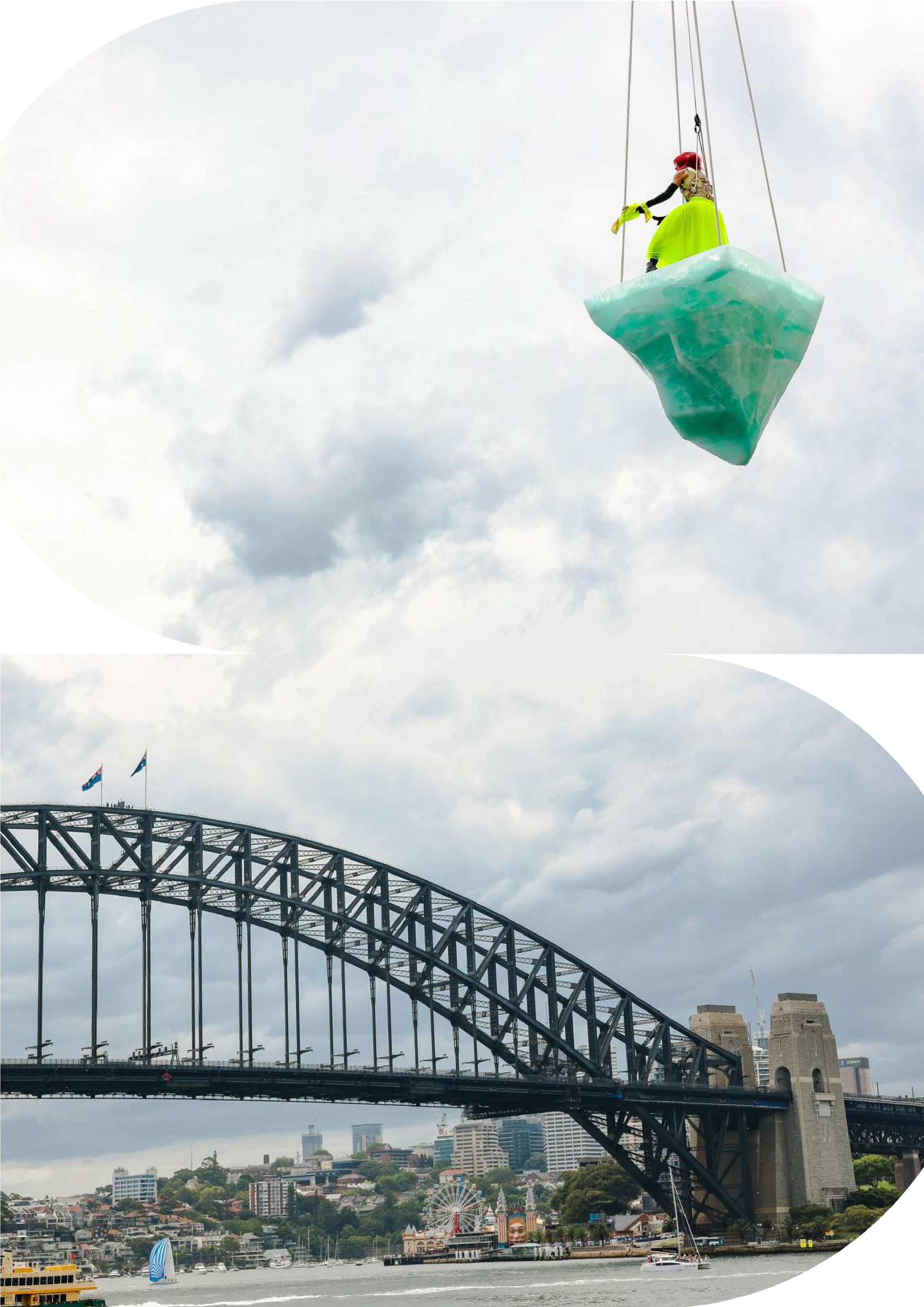 Sydney Festival 2022The Mermaid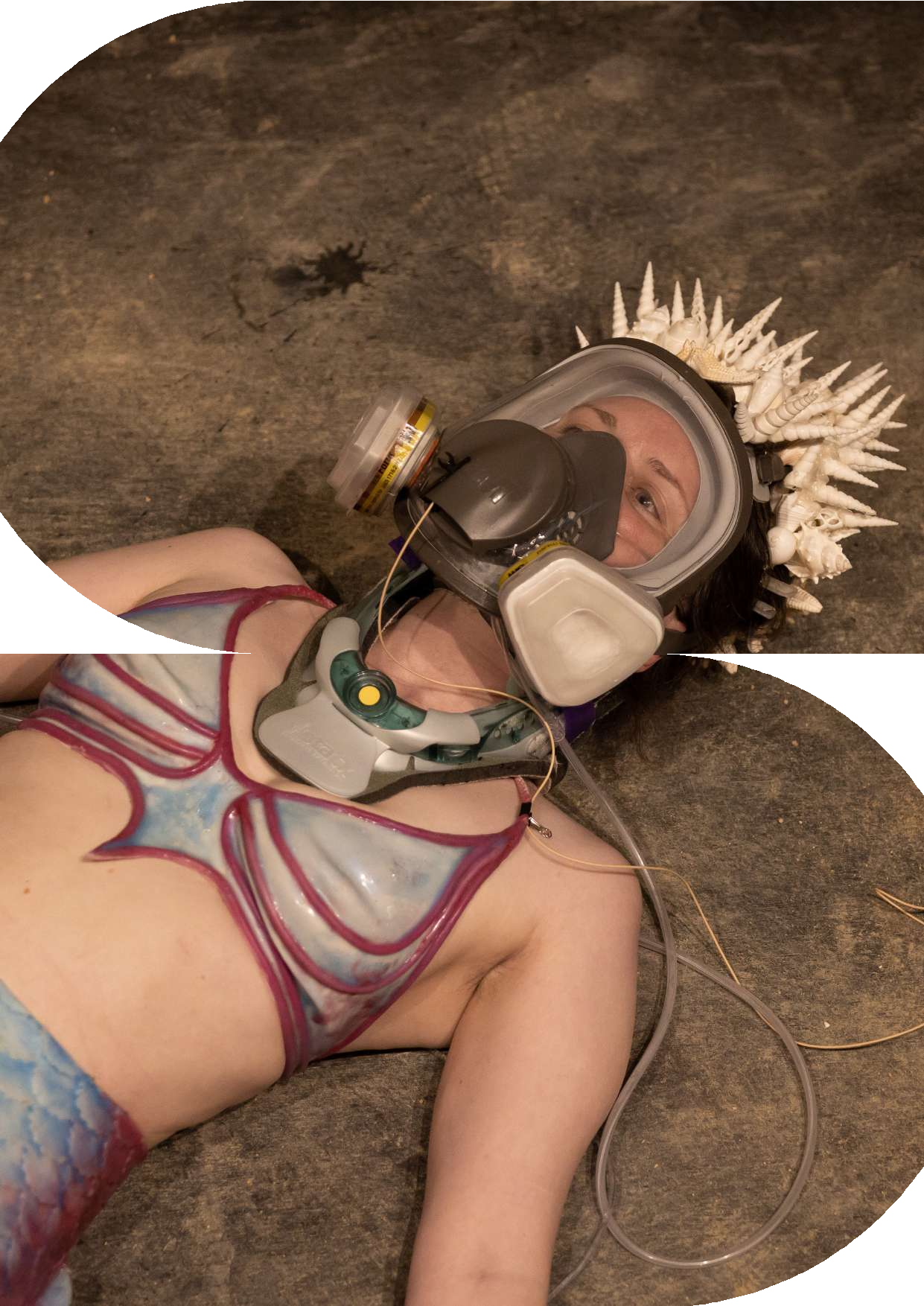 Sydney Festival 2020WASTESUSTAINABILITYPLANWe understand that excessive waste is a result of failing to value resources. The pressures of creating new materials, particularly to market our activities each year, create unnecessary waste. At our events we work towards waste logistics being a resource recovery exercise. Planning what will be procured and foreseeing the end-of-life of each item ensures resources are recovered through recycling, composting or salvage/re-purposing.We are continually assessing and improving our processes to ensure a more sustainable approach in managing and reducing waste created through food and beverage consumption at Festival venues.11SUSTAINABILITY PLANAttendee and artist travel are large contributors of GHG emissions for Sydney Festival. Additionally, freighting of equipment, infrastructure and waste contribute to the overall GHG emissions impact of the event.12Hive Mind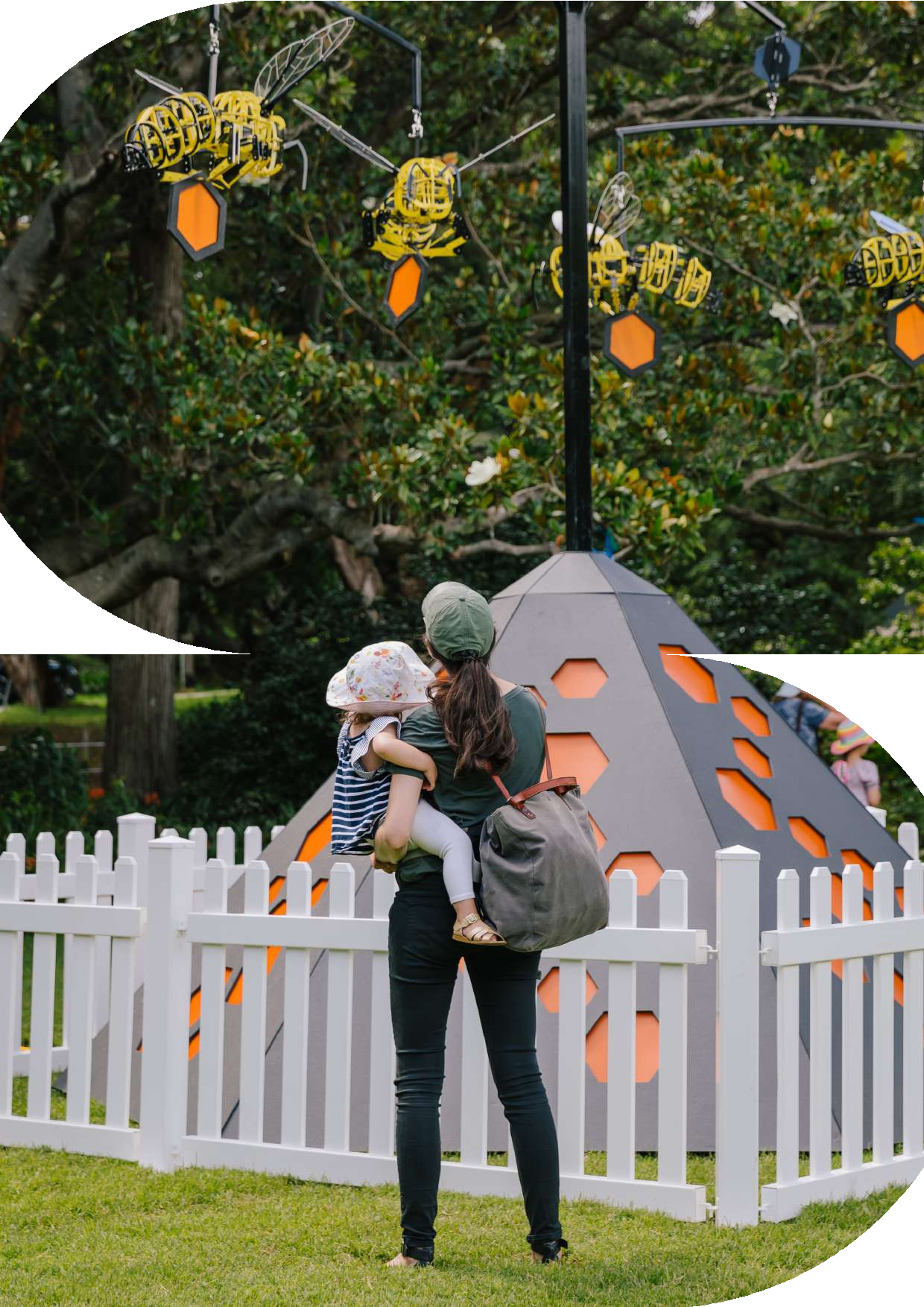 Sydney Festival 2021Under The Mandhan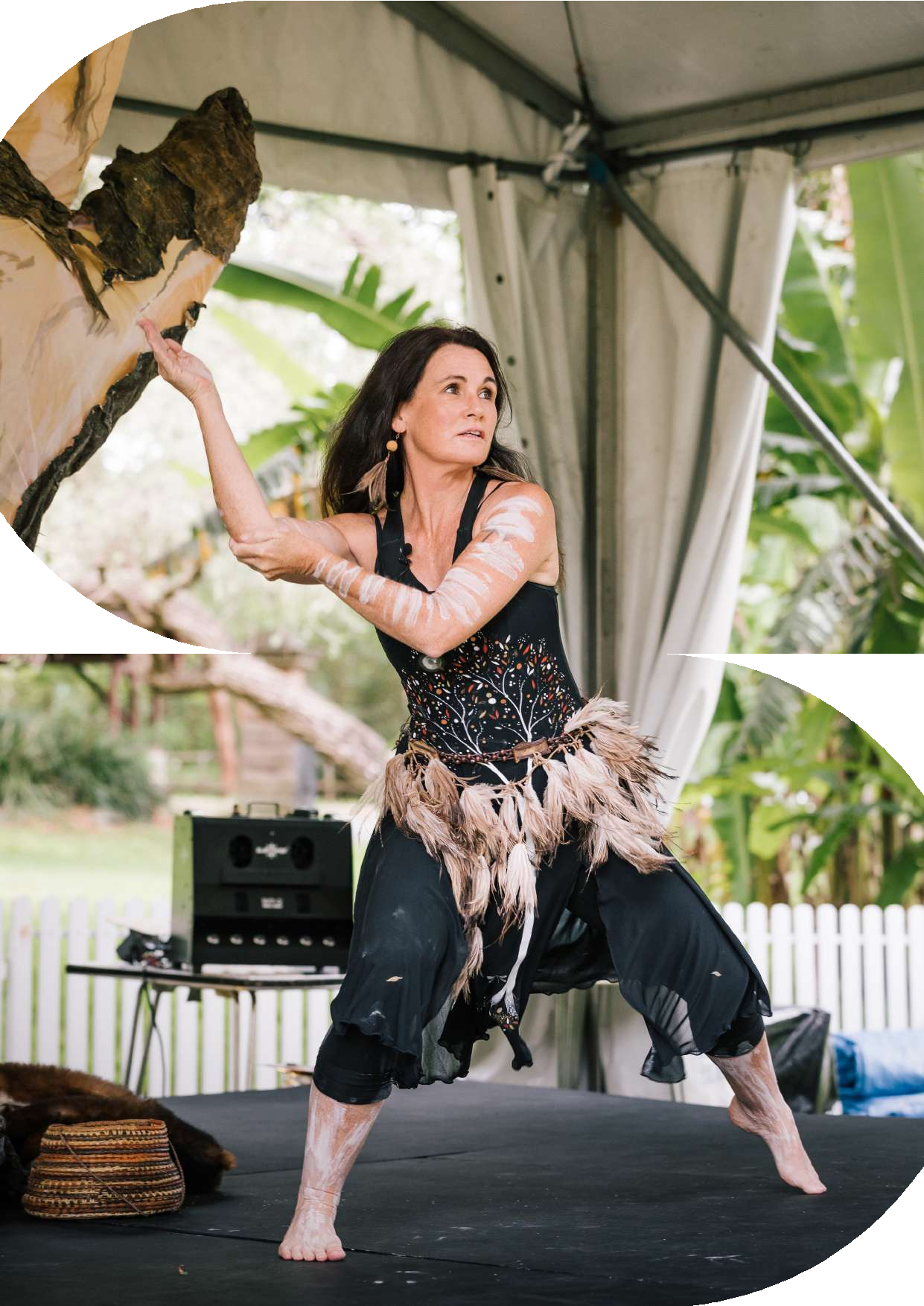 Sydney Festival 2021Purchase decisions are made every day in the pre-production phase of event planning, and the right choices need to be made to manage potential sustainability impacts of procurement.Sydney Festival’s ambition is to identify the most sustainable sourcing options. This will be achieved through supply chain management and focused sourcing of sustainable materials and supplies. We will develop a Sustainable Procurement Policy which will detail specific requirements and preferences.Venues, performers, staff, crew, contractors, food stallholders, sponsors, and service providers are made aware of Sydney Festival’s sustainability commitments. The supply chain and venues are encouraged to have their own Sustainability Policy where applicable. Those who undertake event activities and indirectly procure on behalf of Sydney Festival are encouraged to understand the impacts of their procurement activities and to take steps to make the most sustainable choices to help meet Sydney Festival’s sustainability goals.15SUSTAINABILITY PLANCommunications and engagement of stakeholders with sustainability initiatives at Sydney Festival is critical to our performance success.Sustainability is a fluid and ongoing conversation within the Sydney Festival team and will continue to be a discussion point on our internal agenda.16A Ghost in My Suitcase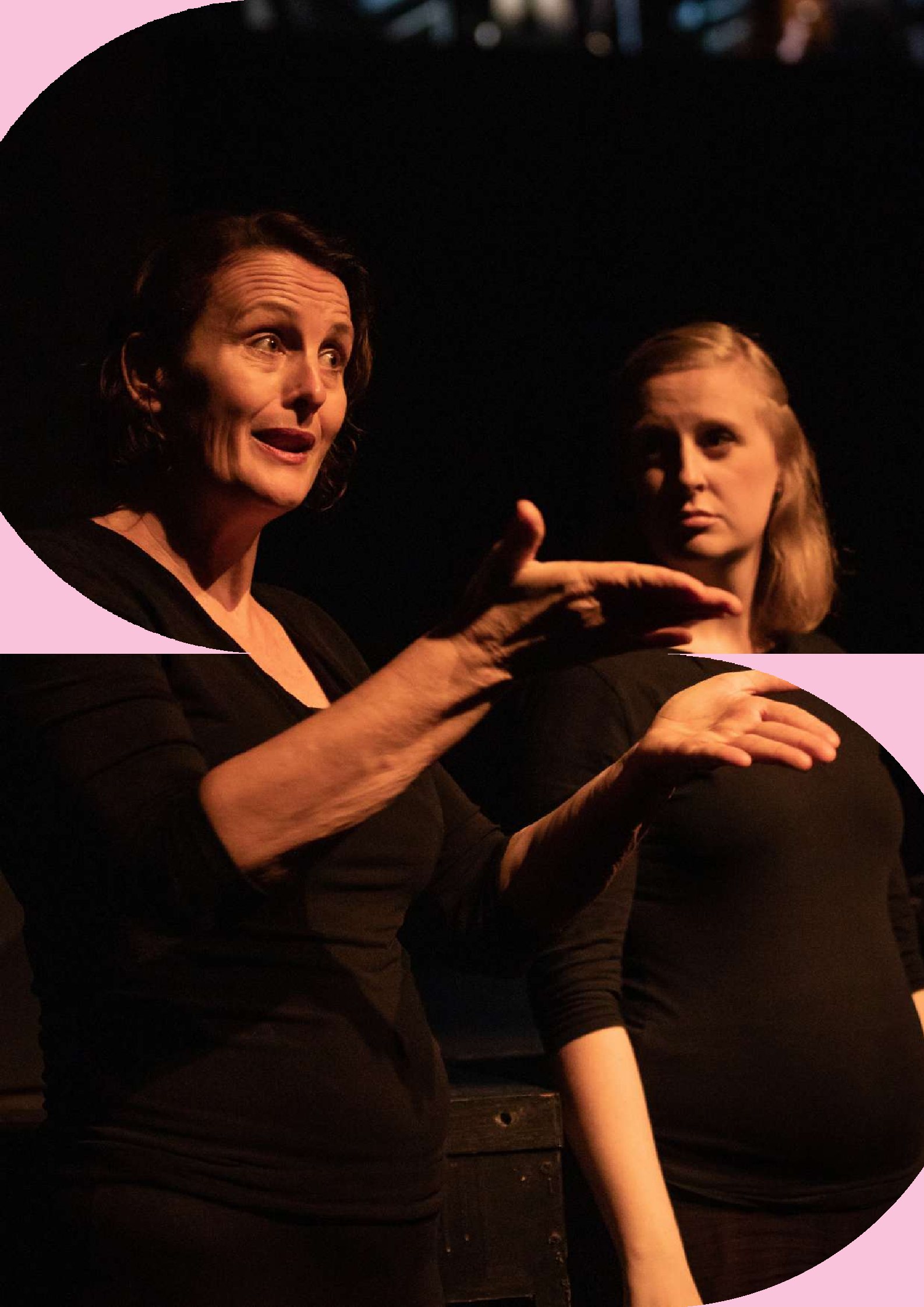 Sydney Festival 2019SYDNEY FESTIVALLevel 5, 10 Hickson Road The Rocks, NSW 2000 Sydney, AustraliaT: 02 8248 6500E : mail@sydneyfestival.org.ausydneyfestival.org.au